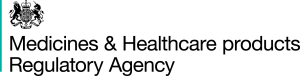 June 2020N SmallClearMaskQ: Can ClearMask be used where Type II surgical face mask is recommended by UK / 4 nations IPC guidance?Conclusion:   MHRA agree with HSE position.   In general, it is acting only as a fluid shield for the mouth and nose to provide splash resistance.  It is not claiming or has any evidence of any other properties that are comparable to a medical face mask.In particular an absence of properties as a barrier to bacterial penetration to limit the transmission of infective agents from staff to patients in a medical setting.  MHRA see no evidence or claim that in the context of C-19, it will be acceptable to use for ‘impatient care to any individuals in the extremely vulnerable group undergoing shielding’.  Unless the group has obtained other evidence or has formed a decision based on a risk assessment of all available evidence and considering it the benefits outweigh the risks.Recommendation:1. Consult with the manufacturer on content of NHS letter to ensure its use in C-19 context remains within the claims/intended use of the legal manufacturer.  2. The NHS I letter has tracked changes to consider (below) .  It is not clear what protection the mask is giving as a replacement for Type IIR medical face masks in the scenarios it is recommended for (to treat patients with possible or confirmed cases)  - other than splash resistance.  Assessment- Not CE marked under any regulations.  The claim HSE has granted regulatory flexibility with conditions - Manufacturer states use of these masks in “….surgical setting or where significant exposure to liquid bodily or hazardous fluids may be expected, in a clinical setting where the infection risk through inhalation exposure is high.. is not recommended”- Claims – block the transfer of aerosols, fluids and sprays using an anti-fogging plastic barrier. - MHRA see no data to support claim it blocks transfer of aerosols- No claim by manufacturer that is performs similar to a medical face mask (no filter media – just plastic shield and [looser] fitting sides)- Technical information 1. splash resistant (Level 3/160mmHg - comparable with Type IIR splash property only (>120mmHg)). 2. No filtration efficiency claimed/tested as ‘no air flow’ through plastic barrier (but air flow around sides as not as close fitting as a medical face mask - but not tight fitting as respirator)3. No differential pressure testing (breathability).  Not close fitting as a medical mask – comfort issue over time.  Fogging may occur over time. However, the claim is that it is anti-fogging.- Latex freeHSE position statement:“The ClearMask product can be allowed into the NHS supply chain for use as PPE in healthcare for the treatment of COVID-19, however, the limitations of use are to be made clear (i.e. that this product:•	should not be used in a surgical setting;•	has not been assessed for bacterial efficiency to protect the patient from the worker and should not therefore be used in place of a Type II surgical mask to protect vulnerable asymptomatic patients; and•	is not an FFP3 respirator to protect the worker during Aerosol Generating Procedures).This product can only be used for the duration of the COVID-19 outbreak, unless the product gains CE marking.If the manufacturer intends this to be used to protect the patient in place of a Type II surgical mask, then they must seek MHRA agreement.Therefore, this is quite a limited use and in practical terms means it can only be used as a replacement for a Type IIR in the PPE Ensemble and not for any other purpose.  This is to protect the wearer as it offers equivalent splash protection to a Type IIR.”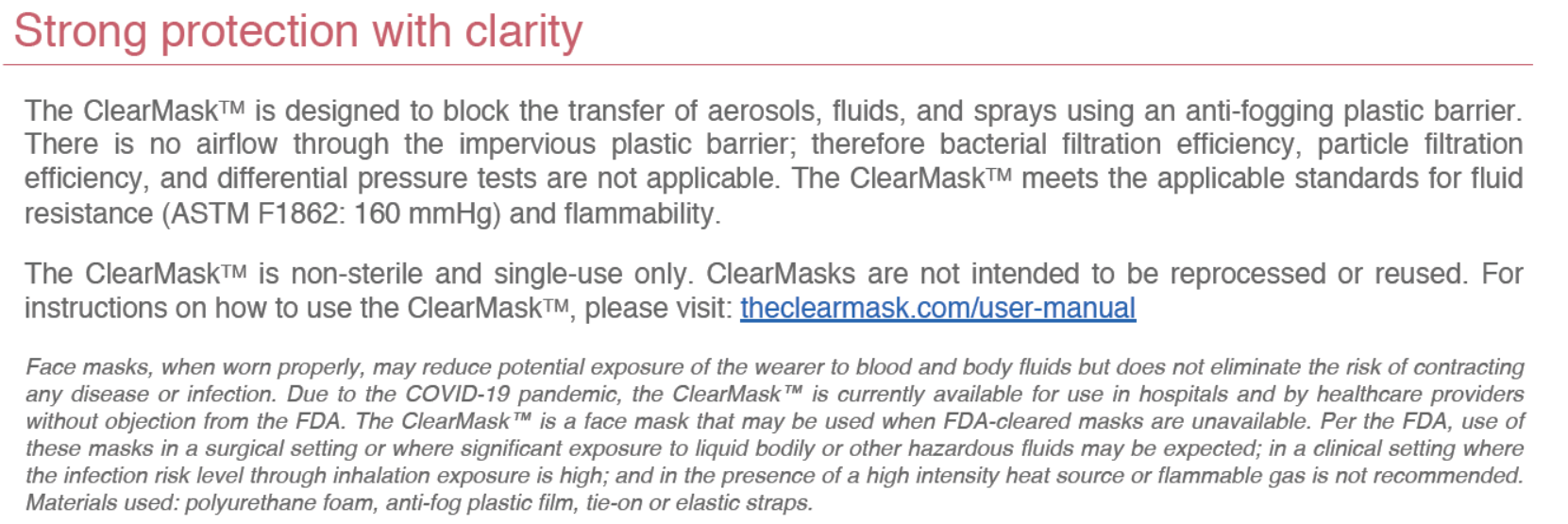 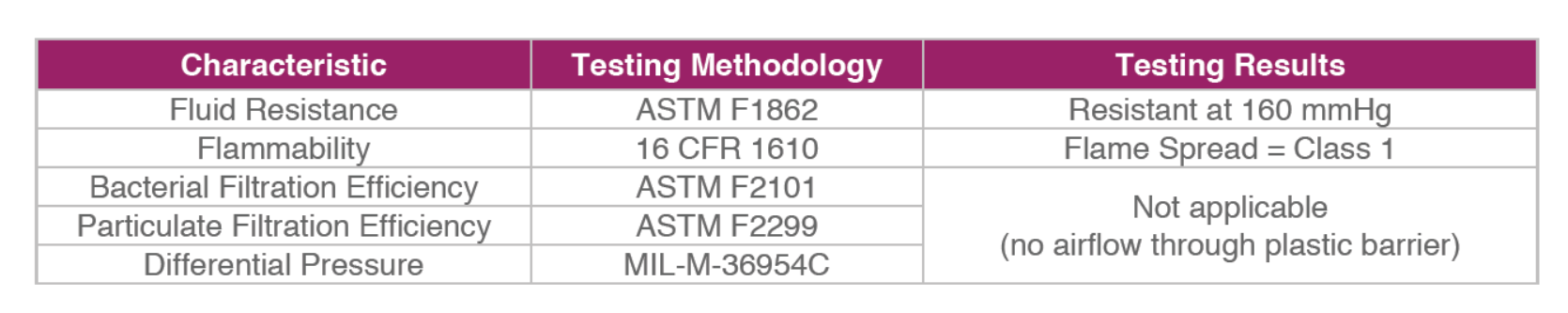 